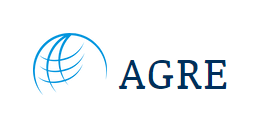 GlobalAssociation of Graduate Regulatory EducatorsAnnual AGRE SummitSunday, September 13, 202010:00 a.m.  – 2:00 p.m. ETLocation: WebexTimeTopicModerator10:00 – 10:30 AMAGRE business meetingJim Polli10:30-11:00 AMAGRE Membership Survey Feedback – Facilitated Discussion Dina Avery11:00 – 11:30AMFormation and definition of Scope for AGRE Committee’sBrian Savoie11:30 -12:00 PMPanel Discussion : Improvements/gaps in the educational programs (Recent Graduates of Regulatory Sciences Program 1-5 years)Melissa Tice12:00 – 12:30 PMCollaborations: Next steps by AGRE to address the gaps in educational programs. Grace Gowda12:30 – 1:00 PMRegulatory Education and Trends – Preparing our students for emerging technologiesDina Avery/Susan Bain1:00 – 1:30 PMBest Practices for educators and lessons learned to follow in engaging studentsJim Polli1:30 – 1:45 PMMaintain Dialogue: Use of  the LinkedIn group Melissa Tice1:45 – 2:00 PMWrap-up (Meeting Survey)Grace Gowda